Title …… First Name  …………………… Last Name  ………………… Age: Under 18/Over 18/Over 65 (delete those not applicable)Address  ……………………………………………………………………………………………………………………………………..…………………………………….… Post Code …………………..….  Tel. No. ………………………………………………………..Email ……………………………………………………………………  Orchestra/Ensemble ...……………………………………........ Instruments, Types and Styles played on each (continue overleaf if necessary) …..…………………………………………………….……..…………………………………………………………………………………………………………………………………………...Donation: If you wish to make a donation towards the BMG Federation, please enter the amount here ……...……………………If you wish your donation to go to the BMG Federation Youth Fund, please tick this box Gift Aid: if you pay UK tax, we would like to claim back tax on your subs/donation. Please sign here or state Yes/No……………I wish to receive the following communications from The British BMG FederationQuarterly newsletter				             Paper/Online/No  (choose one)Occasional emails with news			             Yes/No  (delete as necessary)Members should read and sign the following Privacy Notice which sets out how the British BMG Federation (the Federation) will use and process personal data provided by its membersThe Data Controller for the Federation is Barry Cuthbert. He may be contacted by email on bgc@furzelane.co.uk in the event that you have any queries concerning the data held about you by the Federation.The Federation holds your data in order to keep you informed about activities within the Federation, to send you newsletters and other communications by email, post and telephone. The legal basis for the Federation to hold this data is that members have given consent for their data to be processed in this way.Members’ details will primarily be held by the Data Processor of the Federation, Martyn Workman. Other committee members and volunteers will be provided with data when necessary, e.g. when a member has applied to attend a Workshop at an event, when the Tutor will need to be aware of attendees’ names.The Federation does not transfer data across borders.Data will be held for a maximum of six years.Members can request details of their data held by the Federation. A request in writing will be answered under normal circumstances within 30 days. There is no fee for this. Members can ask for all data to be deleted from the Federation’s data base ‘as a right to be forgotten’. Members also have the right to require changes to data held where such data is not correct.Processing of Members’ personal data is carried out under a contractual requirement between the Member and the Federation.
The data is held in order to carry out the ‘business’ of the organisation and to meet the needs of its Members. The Federation does not use any systems that generate automated decision making.I have read and understood the content of the above Notice.   Signed    ……………………………….    Teachers of Fretted Instruments (existing members need not fill in this section unless any details have changed in the past year)If you teach fretted instruments, please provide the following information (continue overleaf if necessary):Instruments, styles and levels of ability taught ……………………………………………………………………………………………..Your qualifications, experience & number of years teaching……...………………………………………………………………………..Do you want your details included on the teacher list available to BMG Federation members?            Yes/No (delete as necessary)Details you want us to include: Tel.no. Yes/No  E-mail: Yes/No Website: Yes/No If yes, state address …………………………………...Do you want your name & area included on the teachers’ list on the BMG Federation website?        Yes/No   (delete as necessary)Details you want us to include: Tel.no. Yes/No  E-mail: Yes/No Website: Yes/No If yes, state address …………………………………...Annual membership fees are £20 adult, £30 family (max. 2 adults 2 children), £8 under 18. Overseas: PDF £20; Postal: Europe £35; Rest of world £40. Pay by transfer to HSBC, name British BMG Federation sort code 40-35-34 a/c 34376781 quoting your name as reference, or use paypal to bmgfederation@gmail.com, or send cheque payable to British BMG Federation to Martyn Workman, 104 Millfield Road, Bromsgrove, Worcs., B61 7BU.New members joining after April please contact the membership secretary for part-year reduced rates.MEMBERSHIP FORMRegistered Charity No. SC038957                                                            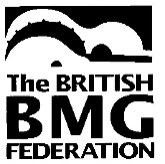 